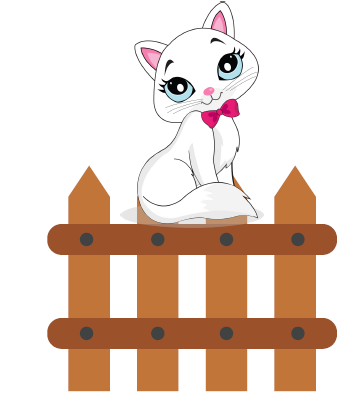 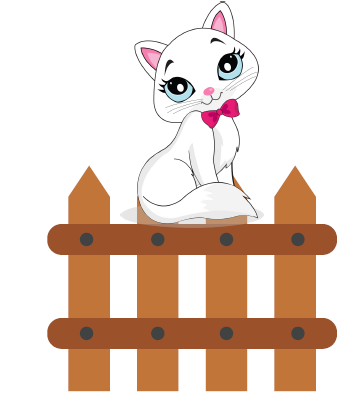                                      REGULAMIN1.Organizatorem konkursu jest Szkoła Podstawowa nr 3 
im. Marszałka Józefa Piłsudskiego w Sulejówku, ul. Głowackiego 47. Patronat nad konkursem sprawuje Pan Arkadiusz Śliwa- Burmistrz Miasta Sulejówek.2. Cele konkursu:rozwijanie sprawności manualnej i zdolności plastycznych,rozwijanie wyobraźni i kreatywności dzieci,promowanie talentów plastycznych dzieci,Pogłębianie wiedzy na temat różnorodnych technik plastycznych.3. Uczestnicy konkursu:W konkursie mogą wziąć udział dzieci 5-6 letnie z przedszkoli publicznych i niepublicznych oraz oddziałów przedszkolnych w szkołach podstawowych.4. Warunki udziału w konkursie:praca powinna być indywidualna (zbiorowe nie będą oceniane),każda placówka może wysłać maksymalnie dwie prace,forma pracy: płaska w formacie A4, wykonana dowolną techniką z wykorzystaniem różnorodnych faktur; wszystkie elementy powinny być odpowiednio przyklejone
 i zabezpieczone (organizator nie ponosi odpowiedzialności za odklejone elementy),każda praca powinna cechować się oryginalnością, kreatywnością oraz zgodnością
 z tematyką; dopuszcza się niewielki wkład nauczyciela,nadesłane prace przechodzą na własność organizatora,do każdej pracy należy dołączyć wypełnione i podpisane czytelnie oświadczenie oraz kartę zgłoszenia, stanowiące załącznik do regulaminu,prace, z dopiskiem: konkurs „Wlazł kotek na płotek” należy wysłać lub dostarczyć osobiście na adres organizatora: Szkoła Podstawowa nr 3 im. Marszałka Józefa Piłsudskiego w Sulejówku,  ul. Głowackiego 47, 05-071 Sulejówek do 24 marca 2023 r., (liczy się data stempla pocztowego)Rozstrzygnięcie konkursu nastąpi 31 marca 2023 r.; wyniki zostaną ogłoszone na stronie organizatora, na stronie bliżej przedszkola w zakładce ,,Konkursy i wyniki” oraz przesłane do opiekunów.Zwycięzcy konkursu zostaną wyłonieni przez komisję konkursową powołaną przez organizatora konkursu.Laureaci  (I, II, III miejsce) i osoby wyróżnione otrzymają nagrody oraz dyplomy, 
a wszyscy uczestnicy i opiekunowie podziękowania.Komisja Konkursowa może zdecydować o innym rozdziale miejsc.Rodzice poprzez podpisanie karty zgłoszeniowej, wyrażają zgodę na udział w konkursie. Ponadto podpisanie karty jest równoznaczne z wyrażeniem zgody na przetwarzanie danych osobowych uczestnika /oraz placówki delegującej/ wynikających z realizacji konkursu oraz akceptacją niniejszego regulaminu. Uczestnik konkursu /rodzic/, ma prawo wglądu do podanych danych osobowych oraz do ich poprawiania.Koordynator konkursu: Magdalena WieczorekKontakt przez sekretariat szkoły,  tel. (22) 783 50 19KARTA ZGŁOSZENIAkonkurs plastyczny „WLAZŁ KOTEK NA PŁOTEK”organizowanym przez
 Szkołę Podstawową nr 3 im. Marszałka Józefa Piłsudskiego w Sulejówkupod honorowym patronatem Burmistrza Miasta SulejówekImię i nazwisko uczestnika    …….…………….……………………………………………Wiek uczestnika ………….………………………………………………………………….Przedszkole/Oddział przedszkolny (adres) ……….………………………………….…….…………………………………………………………………………………………….....Imię i nazwisko nauczyciela/opiekuna  …………………………………………….……….Telefon  i e-mail nauczyciela/opiekuna  ……………………………………………………     ……………………………………………..            ……………………..…………………..                          data i podpis nauczyciela/opiekuna                                          pieczątka szkoły i  podpis dyrektora OŚWIADCZENIEZgoda rodziców na udział dziecka w konkursie plastycznym „Wlazł kotek na płotek” organizowanym przez
 Szkołę Podstawową nr 3 im. Marszałka Józefa Piłsudskiego w Sulejówku pod honorowym patronatem Burmistrza Miasta Sulejówek Imię i nazwisko uczestnika ..........................................................................................................Podpis rodzica uczestnika  ……………….....................................................................................Telefon kontaktowy do rodzica……………………………………………………...................Wyrażam zgodę na udział mojego dziecka ……………..……………………………
(imię i nazwisko)  w ww. konkursie i oświadczam, że zapoznałem/am się z treścią Regulaminu konkursu, który rozumiem i w pełni akceptuję.Wyrażam zgodę na wykorzystanie przez organizatora konkursu wizerunku mojego dziecka oraz przetwarzania danych osobowych mojego dziecka dla celów niniejszego konkursu, po jego rozstrzygnięciu oraz w przyszłości, zgodnie z ustawą z dnia 10 maja 2018 r. o ochronie danych osobowych (Dz. U. z 2018 r. Nr 1000 z późn. zm.). Powyższe dane osobowe podaję dobrowolnie i jestem świadomy/a przysługującego mi prawa ich poprawy lub zmiany, a także wyrażenia sprzeciwu wobec ich przetwarzania.Wyrażam zgodę na wykorzystanie zdjęć i filmów z przebiegu konkursu w publikacjach oraz innych mediach, o których zdecyduje organizator.                                                                                       …………………………………..                                                      czytelny podpis rodzica uczestnika Klauzula Informacyjna:Zgodnie z art. 13 Rozporządzenia Parlamentu Europejskiego i Rady (UE) 2016/679 z dnia 27 kwietnia 2016r. 
w sprawie ochrony osób fizycznych w związku z przetwarzaniem danych osobowych i w sprawie swobodnego przepływu takich danych oraz uchylenia dyrektywy 95/46/WE (ogólne rozporządzenie o ochronie danych) informujemy, że:dane osobowe zawarte w oświadczeniu będą przetwarzane przez Szkołę Podstawową nr 3 im. Marszałka Józefa Piłsudskiego, ul. Głowackiego 47, 05-071 Sulejówek w celu organizacji konkursu;osobie, której dane dotyczą, przysługuje prawo dostępu do ich treści oraz ich poprawiania, uzupełniania, uaktualniania, sprostowania danych osobowych, czasowego lub stałego wstrzymania ich przetwarzania lub ich usunięcia; Administratorem danych osobowych jest Szkoła Podstawowa nr 3 im. Marszałka Józefa Piłsudskiego, 
 ul. Głowackiego 47, 05-071 Sulejówek;dane osobowe będą przetwarzane przez Szkołę Podstawową nr 3 im. Marszałka Józefa Piłsudskiego
 w Sulejówku do końca roku szkolnego 2021/2022, a następnie zostaną komisyjnie zniszczone i zdjęte ze stanu z protokołem zniszczenia;w sprawach ochrony danych osobowych można kontaktować się z Inspektorem Ochrony Danych Szkoły Podstawowej nr 3 im. Marszałka Józefa Piłsudskiego w Sulejówku sekretariat@sp3sulejowek.pl lub pisemnie na adres Szkoła Podstawowa nr 3 ul. Głowackiego 47, 05-071 Sulejówek;Administrator nie ma zamiaru przekazywać danych osobowych do państwa trzeciego lub organizacji międzynarodowej;dane osobowe nie będą podlegały zautomatyzowanemu podejmowaniu decyzji, w tym profilowaniu.